Observations et documentation                                                                                   Date :Observations et documentation                                                                                   Date :Observations et documentation                                                                                   Date :Observations et documentation                                                                                   Date :Observations et documentation                                                                                   Date :Observations et documentation                                                                                   Date :NomsDomaine socialDomaineaffectifDomainecommunicationDomainecognitifDomainephysiqueMathieu 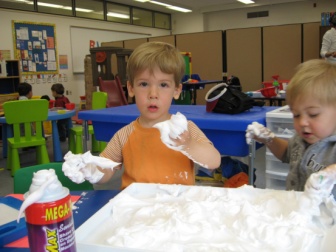 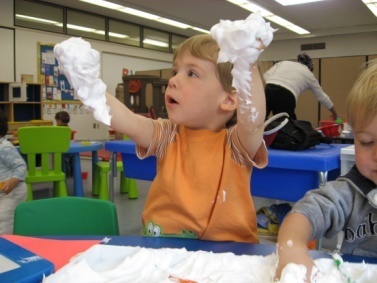 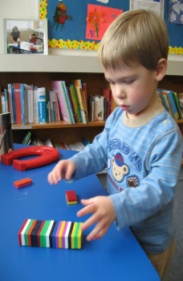 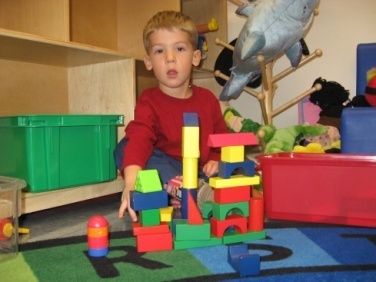 Matthieu se joint à  Ryan pour jouer avec la crème à barbe. Il joue bien à proximité de pairs.Matthieu utilise des phrases simples. Ça sent bon comme mon papa. Il est attentif pendant de plus   longues périodes. Approchant les aimants l’un à l’autre, il remarque qu’ils s’attirent.Il prend son temps pour placer les blocs pour qu’ils ne tombent pas en utilisant la coordination oculo-manuelle.Ryan 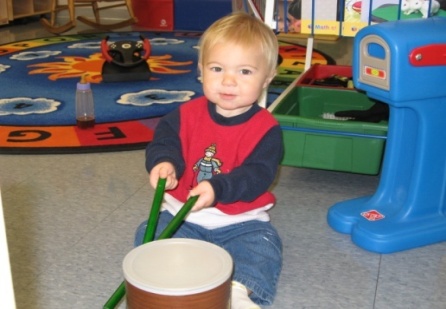 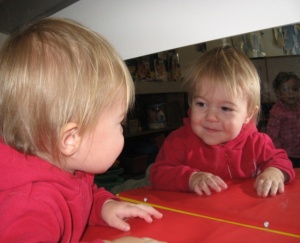 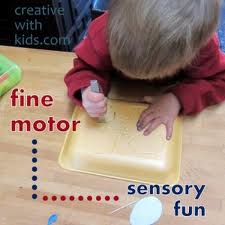 Ryan aime faire de la musique. Il s’amuse bien seul et peut participer à une brève activité de groupe.Ryan se regarde dans le miroir et trouve ça drôle. Il se voit comme un « agent » puissant et est fier.Ryan aime laisser sa trace sur différents matériaux. Il  tient le crayon  dans la paume de sa main. Alexandre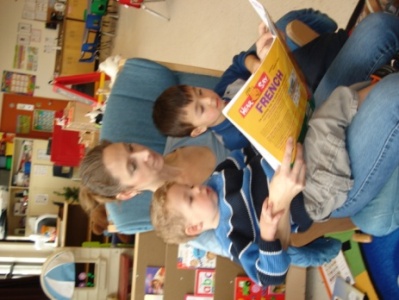 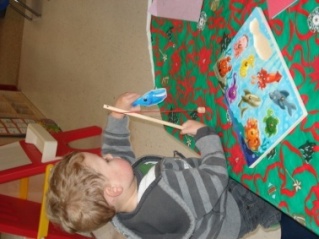 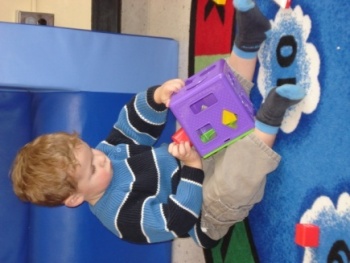 Il apporte des livres pour se faire lire des histoires.Il peut se concentrer pour résoudre un problème.Persistent, il contrôle ses mouvements pour réussir une tâche.Tableau d'observation et de documentation                       Date :Tableau d'observation et de documentation                       Date :Tableau d'observation et de documentation                       Date :Tableau d'observation et de documentation                       Date :Tableau d'observation et de documentation                       Date :Tableau d'observation et de documentation                       Date :NomsDomaine socialDomaineaffectifDomainecommunicationDomainecognitifDomainephysique